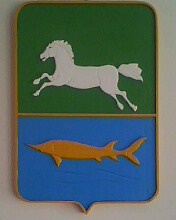 АДМИНИСТРАЦИЯ НАРЫМСКОГО СЕЛЬСКОГО ПОСЕЛЕНИЯПАРАБЕЛЬСКОГО РАЙОНАТОМСКОЙ ОБЛАСТИПОСТАНОВЛЕНИЕс. Нарымот  17.09.2014 г.										  № 61аОб уточнение адреса жилого дома.Рассмотрев заявление Прянишникова Павла Викторовича и предоставленные документы, в связи с уточнением адреса жилого дома. ПОСТАНОВЛЯЮ:Уточнить ранее присвоенный адрес жилого дома      «Томская область, Парабельский  район,  д. Луговское,  ул.  Школьная,  д.2 кв.1» на       «Томская область, Парабельский район, д. Луговское, ул. Школьная,  д.2а кв. 1»         2. Контроль за исполнением данного постановления оставляю за собой.И.О. Главы администрации                                                                       Н. М. ЛомакинаНагаев Н.Г.3-32-32 Рассылка: Администрация-3Росреестр -         1Нагаев -              	1